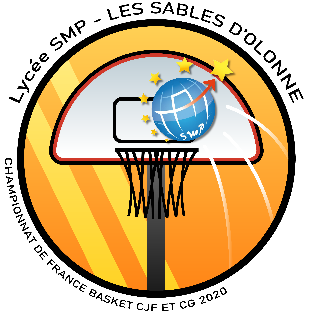 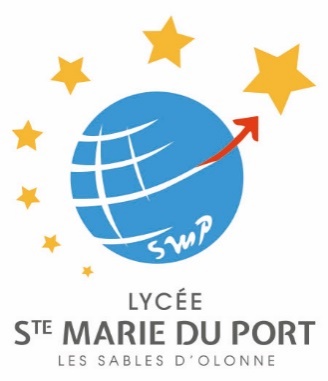 LISTING JOUEURSCHAMPIONNAT NATIONAL UGSEL  BASKET CJF et CGLycée = …………………………………………………………………………..Cocher :ELITE 						PROMOTIONNEL         Catégorie (cocher) :Cadettes Juniors Filles 						Cadets Garçons         Couleurs de Maillots :	Jeu N°1 = ……………..		Jeu N°2 = ……………Responsable = …………………………….                      Taille de tee-shirt = ……….N° de Téléphone : …………………ARBITRE =        NOM Prénom			N° de Téléphone	      Taille de Tee-shirtRenvoyer par mail à = icottenceau@stemarieduport.frN° du JoueurNOMS    PrénomsTaille de Tee-shirtM / L / XL / XXL